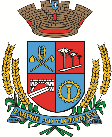 Estado do Rio Grande do SulCâmara de Vereadores de Getúlio VargasBoletim Informativo Nº. 028/2019Sessão Ordinária do dia 8 de agosto de 2019, às 18h30, realizada na sede do Poder Legislativo, na Sala das Sessões Engenheiro Firmino Girardello, sob a Presidência do Vereador Dinarte Afonso Tagliari Farias, secretariado pelo Vereador Domingo Borges de Oliveira, 1º Secretário, com presença dos Vereadores: Amilton José Lazzari, Aquiles Pessoa da Silva, Deliane Assunção Ponzi, Eloi Nardi, Jeferson Wilian Karpinski e Nelson Henrique Rogalski e Paulo Cesar Borgmann.PROPOSIÇÕES EM PAUTAProjeto de Lei n.º 066/19, de 05-08-2019 - Executivo Municipal – Inclui nova Ação no Anexo de Programas, Objetivos e Metas da Administração, no PLANO PLURIANUAL (PPA) - Lei Municipal nº. 5.274/17 e na Relação Cadastral de Ações de Governo nas DIRETRIZES ORÇAMENTÁRIAS (LDO)-Lei Municipal nº. 5.427/18, na Secretaria Municipal de Saúde e Assistência Social.APROVADO POR UNANIMIDADEProjeto de Lei n.º 067/19, de 05-08-2019 - Executivo Municipal – Autoriza o Poder Executivo Municipal a abrir no Orçamento Programa de 2019, um Crédito Especial no valor de R$ 169.000,00 (cento e sessenta e nove mil reais), destinado ao incremento temporário ao Custeio dos Serviços de Atenção Básica, no âmbito do Piso da Atenção Básica – PAB FIXO do Município de Getúlio Vargas RS.APROVADO POR UNANIMIDADEProjeto de Lei n.º 068/19, de 05-08-2019 - Executivo Municipal – Autoriza o Poder Executivo a proceder a doção de lenhas em pedaços ao Lar dos Idosos de Getúlio Vargas/RS.APROVADO POR UNANIMIDADEProjeto de Lei n.º 070/19, de 05-08-2019 - Executivo Municipal – Autoriza o Poder Executivo proceder a alienação de bens móveis mediante leilão.APROVADO POR UNANIMIDADEProjeto de Decreto Legislativo n.º 006/19, de 06-08-2019 - Mesa Diretora - Aprova a homenagem pelos 20 anos de fundação da seccional da Escola de Pais do Brasil, em nosso Município.APROVADO POR UNANIMIDADEProjeto de Resolução n.º 001/19, de 06-08-2019 - Mesa Diretora - Dispõe sobre a transmissão ao vivo das Sessões da Câmara Municipal de Getúlio Vargas através da rede mundial de computadores (internet).APROVADO POR UNANIMIDADEIndicação n.º 017/19, de 05-08-2019 - Vereador Paulo Cesar Borgmann - Sugere ao Executivo Municipal a construção de um abrigo para que os usuários da UBS Santo André permanecerem no momento de retirada de fichas para consultas nos dias de chuva e frio.APROVADO POR UNANIMIDADEIndicação n.º 018/19, de 06-08-2019 - Bancada do MDB - Sugere ao Executivo Municipal que viabilize uma forma de identificação dos veículos emplacados em nosso Município, a fim de identificar a Cidade como medida de segurança e prevenção.RECUSADO PELA MAIORIAMoção n.º 014/19, de 05-08-2019 - Vereador Aquiles Pessoa da Silva – Solicita que seja encaminhada Moção de Parabenização ao CTG Tropilha Crioula e aos integrantes da invernada juvenil pela conquista do 5.º lugar na dança de apresentação no Enart 2019 e pela conquista do 1.º lugar com o vocal musical.APROVADO POR UNANIMIDADEMoção n.º 015/19, de 05-08-2019 - Bancada do MDB – Solicita que seja encaminhada Moção de Agradecimento a invernada juvenil do CTG Tropilha Crioula pela escolha do tema em homenagem ao Cônego Stanislaw Olejnik nosso intercessor.APROVADO POR UNANIMIDADECOMUNICADOSO horário de atendimento ao público na Casa é das 8h30min às 11h30min e das 13h30min às 17h. A próxima Sessão Ordinária acontece no dia 29, às 18h30min, na Sala das Sessões Engenheiro Firmino Girardello, na Câmara de Vereadores. Participe!Para maiores informações acesse:www.getuliovargas.rs.leg.brGetúlio Vargas, 13 de agosto de 2019Dinarte Afonso Tagliari FariasPresidente